ΘΕΜΑ: «Πρόσκληση σε επιμόρφωση των εκπαιδευτικών των ΓΕΛ που ανήκουν στην Α΄ Δ.Δ.Ε. Αθήνας - ΠΕ 19-20»ΣΧΕΤ.: 1. Το υπ. αρ. πρωτ. 137552/Δ2/17-08-2017, έγγραφο του ΥΠ.Π.Ε.Θ.              2. Το υπ. αρ. πρωτ. 140102/Δ2/24-08-2017, έγγραφο του ΥΠ.Π.Ε.Θ.Σας ενημερώνουμε ότι την Πέμπτη 07-09-2017 και ώρα 09.00 – 14.00 θα πραγματοποιηθεί  η επιμόρφωση των εκπαιδευτικών ΠΕ 19 & ΠΕ20 των ΓΕΛ, της Α ΄ ΔΔΕ Αθήνας, με θέμα: «Οι δημιουργικές εργασίες στο Λύκειο» στον χώρο του 6ου ΕΠΑΛ/1ου Ε.Κ. Αθήνας (Νέστου 4, Πλ. Μαβίλη, Αμπελόκηποι).Επιμορφωτές: κκ. Μπελεσιώτης Βασίλειος, Σχ. Σύμβουλος ΠΕ19, Γιάτας Δημήτριος, εκπ/κός ΠΕ19 και Γασπαρινάτου Αλεξάνδρα, εκπ/κός ΠΕ19.Οι σχετικές εγκύκλιοι του ΥΠΠΕΘ και το πρόγραμμα της επιμόρφωσης έχουν αναρτηθεί στην ιστοσελίδα του 1ου ΠΕΚ (http://blogs.sch.gr/1pekathi) και υλικό της επιμόρφωσης έχει αναρτηθεί στην ιστοσελίδα του ΙΕΠ (www.iep.edu.gr).  Η ΔΙΕΥΘΥΝΤΡΙΑΤΟΥ 1ου ΠΕΚ ΑΘΗΝΑΣΣυν. : 3  πίνακεςΕυσταθία Χριστοπούλου Σχ. Σύμβουλος ΠΕ701ο ΠΕΚ ΑΘΗΝΑΣ «Επιμόρφωση εκπαιδευτικών των ΓΕ.Λ. με θέμα: Δημιουργικές Εργασίες στο Λύκειο»ΜΕΡΟΣ Ι. ΘΕΩΡΗΤΙΚΟΕΠΙΜΟΡΦ.: ΜΠΕΛΕΣΙΩΤΗΣ Β. (όλοι οι επιμορφούμενοι ΠΕ19&20)ΜΕΡΟΣ ΙΙ. ΒΙΩΜΑΤΙΚΑ ΕΡΓΑΣΤΗΡΙΑΚΛΑΔΟΣ :     ΠΕ19-20ΤΜΗΜΑ :   1                           ΕΠΙΜΟΡΦ.: ΜΠΕΛΕΣΙΩΤΗΣ Β.Δ.Δ.Ε. :        Α΄ΑΘΗΝΑΣΠΙΝΑΚΑΣ 1ΚΛΑΔΟΣ :     ΠΕ19-20ΤΜΗΜΑ :    2                      ΕΠΙΜΟΡΦ.: ΓΙΑΤΑΣ ΔΗΜΗΤΡΙΟΣΔ.Δ.Ε. :        Α΄ΑΘΗΝΑΣΠΙΝΑΚΑΣ 2.ΚΛΑΔΟΣ :     ΠΕ19-20ΤΜΗΜΑ :    3                         ΕΠΙΜΟΡΦ.: ΓΑΣΠΑΡΙΝΑΤΟΥ ΑΛΕΞΑΝΔΡΑΔ.Δ.Ε. :        Α΄ΑΘΗΝΑΣΠΙΝΑΚΑΣ 3.1ο ΠΕΡΙΦΕΡΕΙΑΚΟ   ΕΠΙΜΟΡΦΩΤΙΚΟ ΚΕΝΤΡΟ (Π.Ε.Κ.)  ΑΘΗΝΑΣΤαχ. Δ/νση: 	   Ηρ. Κωνσταντοπούλου Ταχ. κωδ.:	   16341 ΗλιούποληΠληροφορίες: 	   Αγγελική ΤσάμηΤηλέφωνο:	    210-9968031Fax:	                  210-9915707E-mail:                  mail@1pek-athin.att.sch.grΑθήνα,        05-09-2017Αρ. Πρωτ.:    58Προς:α΄δ.δ.ε. αθηνασ γελ της α΄δ.δ.ε. αθηνασ (μεσΩ της α΄δ.δ.ε. αθηνασ)Α/ΑΕΠΩΝΥΜΟΟΝΟΜΑΠΑΤΡΩΝΥΜΟΣΧΟΛΕΙΟ1.ΑΘΑΝΑΣΙΟΥΣΟΦΙΑ2ο ΗΜ. ΓΕ.Λ. ΔΑΦΝΗΣ2.ΑΘΑΝΑΣΟΠΟΥΛΟΣΑΘΑΝΑΣΙΟΣ1ο ΗΜ. ΓΕ.Λ. ΗΛΙΟΥΠΟΛΗΣ 3.ΑΛΕΞΟΠΟΥΛΟΣΚΩΝΣΤΑΝΤΙΝΟΣ1ο ΗΜ. ΓΕ.Λ. ΥΜΗΤΤΟΥ4.ΑΠΟΣΤΟΛΑΚΗΣΙΩΑΝΝΗΣ3ο ΗΜ. ΓΕ.Λ. ΝΕΑΣ ΦΙΛΑΔΕΛΦΕΙΑΣ 5.ΒΑΚΚΑΣΔΗΜΟΣΘΕΝΗΣ56ο ΗΜ. ΓΕ.Λ. ΑΘΗΝΩΝ6.ΒΑΛΛΙΑΝΟΥΧΡΙΣΤΙΝΑ2ο ΗΜ. ΓΕ.Λ. ΓΑΛΑΤΣΙΟΥ7.ΒΕΡΝΑΡΔΟΣΑΡΙΣΤΕΙΔΗΣ50ο ΗΜ. ΓΕ.Λ. ΑΘΗΝΩΝ8.ΒΟΣΚΑΚΗΠΑΝΑΓΙΩΤΑ1ο ΗΜ. ΓΕ.Λ. ΓΑΛΑΤΣΙΟΥ9.ΓΑΣΠΑΡΙΝΑΤΟΥΑΛΕΞΑΝΔΡΑ-ΑΝΝΑ2ο ΠΕΙΡΑΜΑΤΙΚΟ ΓΕ.Λ. ΑΘΗΝΑΣ10.ΓΙΑΝΝΑΚΟΠΟΥΛΟΣΘΕΜΙΣΤΟΚΛΗΣ13ο ΗΜ. ΓΕ.Λ. ΑΘΗΝΩΝ11.ΓΙΑΤΑΣΔΗΜΗΤΡΙΟΣ1ο ΠΕΙΡΑΜΑΤΙΚΟ ΓΕ.Λ. ΑΘΗΝΩΝ 12.ΓΟΛΕΜΑΤΗΜΑΡΙΑΝΘΗ2ο ΗΜ. ΓΕ.Λ. ΝΕΑΣ ΦΙΛΑΔΕΛΦΕΙΑΣ13.ΓΟΥΜΕΝΑΚΗΣΙΩΑΝΝΗΣ5ο ΗΜ. ΓΕ.Λ. ΗΛΙΟΥΠΟΛΗΣ 14.ΕΞΑΡΧΑΚΟΣΠΑΝΑΓΙΩΤΗΣ16ο ΗΜ. ΓΕ.Λ. ΑΘΗΝΩΝ15.ΖΗΚΟΣΓΕΩΡΓΙΟΣ4ο ΗΜ. ΓΕ.Λ. ΓΑΛΑΤΣΙΟΥ 16.ΚΑΒΑΘΑΣΙΩΑΝΝΗΣ53ο ΗΜ. ΓΕ.Λ. ΑΘΗΝΩΝ17.ΚΑΛΕΝΔΡΙΑΝΟΣΜΙΧΑΗΛ2ο ΗΜ. ΓΕ.Λ. ΗΛΙΟΥΠΟΛΗΣ18.ΚΑΛΚΑΝΗΧΡΙΣΤΙΝΑ52ο ΗΜ. ΓΕ.Λ. ΑΘΗΝΩΝ19.ΚΑΛΥΒΑΣΧΑΡΑΛΑΜΠΟΣ1ο ΗΜ. ΓΕ.Λ. ΝΕΑΣ ΦΙΛΑΔΕΛΦΕΙΑΣ20.ΚΑΠΠΑΣΚΩΝΣΤΑΝΤΙΝΟΣ7ο ΗΜ. ΓΕ.Λ. ΑΘΗΝΩΝ21.ΚΑΡΑΓΙΑΝΝΗΣΣΠΥΡΙΔΩΝ19ο ΗΜ. ΓΕ.Λ. ΑΘΗΝΩΝ 22.ΚΑΦΟΥΡΗΕΙΡΗΝΗ65ο ΗΜ. ΓΕ.Λ. ΑΘΗΝΩΝ23.ΚΕΧΑΓΙΑΕΛΕΝΗ5ο ΗΜ. ΓΕ.Λ. ΖΩΓΡΑΦΟΥ24.ΚΟΚΚΙΝΟΣΘΕΟΔΩΡΟΣ3ο ΗΜ. ΓΕ.Λ. ΖΩΓΡΑΦΟΥΑ/ΑΕΠΩΝΥΜΟΟΝΟΜΑΠΑΤΡΩΝΥΜΟΣΧΟΛΕΙΟ1.ΚΟΝΤΟΠΟΥΛΟΣΜΙΧΑΗΛ8ο ΗΜ. ΓΕ.Λ. ΑΘΗΝΑΣ2.ΚΟΡΟΒΕΣΗΔΗΜΗΤΡΑ4ο ΗΜ. ΓΕ.Λ. ΗΛΙΟΥΠΟΛΗΣ3.ΚΟΤΣΟΒΟΣΑΝΤΩΝΙΟΣΗΜ. ΓΕ.Λ. ΚΑΡΕΑ ΑΘΗΝΑΣ4.ΚΟΥΝΤΟΥΡΗΜΑΡΙΑ42ο ΗΜ. ΓΕ.Λ. ΑΘΗΝΑΣ5.ΚΥΡΙΑΖΟΠΟΥΛΟΥΑΘΑΝΑΣΙΑ24ο ΗΜ. ΓΕ.Λ. ΑΘΗΝΩΝ6.ΚΥΡΙΤΣΗΣΔΗΜΗΤΡΙΟΣ27ο ΗΜ. ΓΕ.Λ. ΑΘΗΝΩΝ7.ΛΑΜΠΡΟΠΟΥΛΟΥ-ΜΠΙΤΣΑΕΛΕΝΗ3ο ΕΣΠ. ΓΕ.Λ. ΑΘΗΝΩΝ8.ΛΕΜΠΕΣΗΣΤΑΜΑΤΩ15ο ΗΜ. ΓΕ.Λ. ΑΘΗΝΩΝ9.ΜΑΝΙΑΤΗΣΓΕΩΡΓΙΟΣ59ο ΗΜ. ΓΕ.Λ. ΑΘΗΝΩΝ10.ΜΑΥΡΟΥΔΗΜΑΓΔΑΛΗΝΗ41ο ΗΜ. ΓΕ.Λ. ΑΘΗΝΩΝ11.ΜΠΕΓΕΤΗ-ΚΥΡΙΑΚΟΠΟΥΛΟΥΑΝΑΣΤΑΣΙΑ1ο ΗΜ. ΓΕ.Λ. ΥΜΗΤΤΟΥ12.ΝΙΓΙΑΝΝΗΣΑΝΔΡΕΑΣ39ο ΗΜ. ΓΕ.Λ. ΑΘΗΝΩΝ13.ΝΤΥΜΕΝΟΥΜΑΡΙΑ1ο ΗΜ. ΓΕ.Λ. ΒΥΡΩΝΑ14.ΞΑΝΘΑΚΗΕΙΡΗΝΗ20ο ΗΜ. ΓΕ.Λ. ΑΘΗΝΩΝ15.ΟΡΦΑΝΟΥΔΑΚΗΕΙΡΗΝΗ43ο ΗΜ. ΓΕ.Λ. ΑΘΗΝΑ16.ΠΑΠΑΔΑΝΤΩΝΑΚΗΣΓΕΩΡΓΙΟΣ46ο ΗΜ. ΓΕ.Λ. ΑΘΗΝΩΝ17.ΠΑΠΑΔΟΠΟΥΛΟΣΕΥΑΓΓΕΛΟΣ1ο ΕΣΠ. ΓΕ.Λ. ΑΘΗΝΩΝ18.ΠΑΠΑΔΟΠΟΥΛΟΣΠΑΝΤΕΛΕΗΜΩΝ39ο ΗΜ. ΓΕ.Λ. ΑΘΗΝΩΝ19.ΠΑΠΑΚΙΤΣΟΣΕΥΑΓΓΕΛΟΣ18ο ΗΜ. ΓΕ.Λ. ΑΘΗΝΩΝ20.ΠΟΛΥΠΟΡΤΗΠΑΡΑΣΚΕΥΗ49ο ΗΜ. ΓΕ.Λ. ΑΘΗΝΩΝ 21.ΡΗΓΑΑΙΚΑΤΕΡΙΝΗ17ο ΗΜ. ΓΕ.Λ. ΑΘΗΝΩΝ22.ΡΟΜΠΟΛΑΕΛΕΝΗ5ο ΗΜ. ΓΕ.Λ. ΒΥΡΩΝΑ23.ΣΑΚΚΑΕΥΑΓΓΕΛΙΑ46ο ΗΜ. ΓΕ.Λ. ΑΘΗΝΩΝ24.ΣΑΛΤΟΓΙΑΝΝΗΣΧΡΗΣΤΟΣ9ο ΗΜ. ΓΕ.Λ. ΑΘΗΝΩΝΑ/ΑΕΠΩΝΥΜΟΟΝΟΜΑΠΑΤΡΩΝΥΜΟΣΧΟΛΕΙΟ1.ΣΠΑΧΟΣΚΥΡΙΑΚΟΣ1ο ΗΜ. ΓΕ.Λ. ΥΜΗΤΤΟΥ2.ΤΖΩΡΤΖΑΚΗΑΝΔΡΙΑΝΗ1ο ΗΜ. ΓΕ.Λ. ΚΑΙΣΑΡΙΑΝΗΣ - ΜΑΡΙΟΣ ΧΑΚΚΑΣ3.ΤΣΙΑΝΟΣΒΑΣΙΛΕΙΟΣ3ο ΗΜ. ΓΕ.Λ. ΔΑΦΝΗΣ4.ΤΣΟΥΡΟΥΠΑΚΗΣΕΜΜΑΝΟΥΗΛ4ο ΗΜ. ΓΕ.Λ. ΖΩΓΡΑΦΟΥ5.ΦΛΩΡΟΣΒΑΣΙΛΕΙΟΣ26ο ΗΜ. ΓΕ.Λ. ΑΘΗΝΩΝ - ΜΑΡΑΣΛΕΙΟ6.ΦΟΥΡΚΙΩΤΗΑΓΓΕΛΙΚΗ22ο ΗΜ. ΓΕ.Λ. ΑΘΗΝΩΝ7.ΧΑΒΑΤΖΑΔΑΜΑΡΙΣ21ο ΗΜ. ΓΕ.Λ. ΑΘΗΝΩΝ8.ΧΑΡΑΚΙΔΑΑΓΓΕΛΙΚΗΗΜ. ΓΕ.Λ. ΝΕΑΣ ΧΑΛΚΗΔΟΝΑΣ ΑΘΗΝΩΝ9.ΧΕΛΙΩΤΗΣΠΑΝΤΕΛΗΣ6ο ΗΜ. ΓΕ.Λ. ΑΘΗΝΩΝ10.ΧΟΡΕΒΑΣΑΝΤΩΝΙΟΣ12ο ΗΜ. ΓΕ.Λ. ΑΘΗΝΩΝ11.ΧΡΙΣΤΟΔΟΥΛΙΔΗΣΧΡΗΣΤΟΣ53ο ΗΜ. ΓΕ.Λ. ΑΘΗΝΩΝ12.ΒΡΑΚΑΤΣΕΛΗΜΑΡΙΑ57ο ΗΜ. ΓΕ.Λ. ΑΘΗΝΩΝ13.ΓΑΝΤΖΟΥΔΗΣΧΡΗΣΤΟΣ3ο ΗΜ. ΓΕ.Λ. ΗΛΙΟΥΠΟΛΗΣ14.ΖΑΛΑΒΡΑΕΛΕΝΗ3ο ΗΜ. ΓΕ.Λ. ΓΑΛΑΤΣΙΟΥ15.ΘΕΟΧΑΡΗΣΤΑΥΡΟΥΛΑ9ο ΗΜ. ΓΕ.Λ. ΑΘΗΝΩΝ16.ΚΡΗΤΙΚΟΥΓΕΩΡΓΙΑΑΓΓΕ2ο ΗΜ. ΓΕ.Λ. ΑΘΗΝΩΝ 17.ΛΙΩΡΗΑΝΑΣΤΑΣΙΑ2ο ΕΣΠ. ΓΕ.Λ. ΑΘΗΝΩΝ18.ΛΟΥΒΡΗΣΑΡΙΣΤΕΙΔΗΣ1ο ΓΕ.Λ. ΖΩΓΡΑΦΟΥ19.ΜΑΤΘΕΣΔΗΜΗΤΡΙΟΣ38ο ΗΜ. ΓΕ.Λ. ΑΘΗΝΑΣ20.ΟΙΚΟΝΟΜΟΥΑΙΚΑΤΕΡΙΝΗ14ο ΗΜ. ΓΕ.Λ. ΑΘΗΝΩΝ21.ΠΑΛΑΣΧΑΣΒΑΣΙΛΕΙΟΣ2ο ΗΜ. ΓΕ.Λ. ΚΑΙΣΑΡΙΑΝΗΣ22.ΠΑΣΠΑΛΙΑΡΗΣΟΘΩΝ63ο ΗΜ. ΓΕ.Λ. ΑΘΗΝΩΝ23.ΣΥΡΟΚΑΚΗΧΡΙΣΤΙΝΑ3ο ΗΜ. ΓΕ.Λ. ΒΥΡΩΝΑ24.ΤΣΙΑΓΓΑΛΗΑΓΓΕΛΙΚΗ3ο ΗΜ. ΓΕ.Λ. ΥΜΗΤΤΟΥ25.ΤΣΙΟΥΓΚΟΣΜΑΡΙΝΟΣ6ο ΗΜ. ΓΕ.Λ. ΖΩΓΡΑΦΟΥ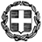 